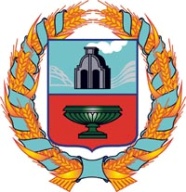 СОБРАНИЕ ДЕПУТАТОВ УРЫВСКОГО СЕЛЬСОВЕТА ТЮМЕНЦЕВСКОГО РАЙОНА АЛТАЙСКОГО КРАЯРЕШЕНИЕот 21.06.2022г									   № 109с. УрывкиО внесении изменений в решение Собрания депутатов Урывского сельсовета Тюменцевского района Алтайского края от 29.02.2008 № 119 «Об утверждении Положения об оплате труда муниципальных служащих Администрации с.Урывка Тюменцевского района»Рассмотрев протест прокурора Тюменцевского района на решение Собрания депутатов Урывского сельсовета Тюменцевского района Алтайского края от 29.02.2008 № 119 «Об утверждении Положения об оплате труда муниципальных служащих Администрации с.Урывка Тюменцевского района»РЕШИЛО:1. Внести изменения в решение Собрания депутатов Урывского сельсовета от 29.02.2008 № 119 «Об утверждении Положения об оплате труда муниципальных служащих Администрации с.Урывка Тюменцевского района»-исключить из раздела 1. Определение оплаты труда  настоящего положения пункт 1.1. об оплате труда главы сельского поселения         2.Настоящее решение вступает в силу со дня его принятия.         3. Опубликовать настоящее решение на официальном сайте администрации, разместить на информационном стендеПредседатель Собрания депутатов                                                         Н.Г. БрагинаКоррупциогенных  факторов не выявленоВедущий специалист Л.Н. Мелкомукова